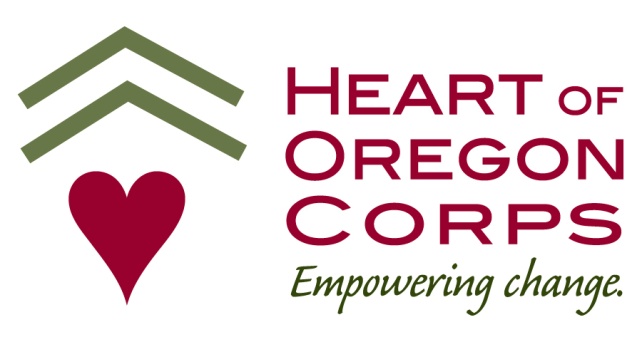 EMPLOYMENT APPLICATION For STAFF positionsEMPLOYMENT APPLICATION For STAFF positionsEMPLOYMENT APPLICATION For STAFF positionsHEART OF OREGON CORPS STAFF EMPLOYMENT APPLICATIONHEART OF OREGON CORPS STAFF EMPLOYMENT APPLICATIONHEART OF OREGON CORPS STAFF EMPLOYMENT APPLICATIONHEART OF OREGON CORPS STAFF EMPLOYMENT APPLICATIONHEART OF OREGON CORPS STAFF EMPLOYMENT APPLICATIONHEART OF OREGON CORPS STAFF EMPLOYMENT APPLICATIONHEART OF OREGON CORPS STAFF EMPLOYMENT APPLICATIONPOSITION APPLIED FOR:POSITION APPLIED FOR:POSITION APPLIED FOR:POSITION APPLIED FOR:POSITION APPLIED FOR:TODAY’S DATE:TODAY’S DATE:EMPLOYMENT STATUS SOUGHT:     Full-time       Part-time       Temporary  EMPLOYMENT STATUS SOUGHT:     Full-time       Part-time       Temporary  EMPLOYMENT STATUS SOUGHT:     Full-time       Part-time       Temporary  EMPLOYMENT STATUS SOUGHT:     Full-time       Part-time       Temporary  EMPLOYMENT STATUS SOUGHT:     Full-time       Part-time       Temporary  EMPLOYMENT STATUS SOUGHT:     Full-time       Part-time       Temporary  EMPLOYMENT STATUS SOUGHT:     Full-time       Part-time       Temporary  HOW DID YOU HEAR ABOUT US?HOW DID YOU HEAR ABOUT US?HOW DID YOU HEAR ABOUT US?HOW DID YOU HEAR ABOUT US?HOW DID YOU HEAR ABOUT US?HOW DID YOU HEAR ABOUT US?HOW DID YOU HEAR ABOUT US?WHEN ARE YOU AVAILABLE FOR EMPLOYMENT?WHEN ARE YOU AVAILABLE FOR EMPLOYMENT?WHEN ARE YOU AVAILABLE FOR EMPLOYMENT?WHEN ARE YOU AVAILABLE FOR EMPLOYMENT?WHEN ARE YOU AVAILABLE FOR EMPLOYMENT?WHEN ARE YOU AVAILABLE FOR EMPLOYMENT?WHEN ARE YOU AVAILABLE FOR EMPLOYMENT?CONTACT INFORMATIONCONTACT INFORMATIONCONTACT INFORMATIONCONTACT INFORMATIONCONTACT INFORMATIONCONTACT INFORMATIONCONTACT INFORMATIONFULL LEGAL NAME:FULL LEGAL NAME:FULL LEGAL NAME:FULL LEGAL NAME:FULL LEGAL NAME:FULL LEGAL NAME:FULL LEGAL NAME:PREFERRED NAME:PREFERRED NAME:PREFERRED NAME:PREFERRED NAME:PREFERRED NAME:PREFERRED NAME:PREFERRED NAME:ADDRESS:ADDRESS:ADDRESS:ADDRESS:ADDRESS:ADDRESS:ADDRESS:MAILING ADDRESS:MAILING ADDRESS:MAILING ADDRESS:MAILING ADDRESS:MAILING ADDRESS:MAILING ADDRESS:MAILING ADDRESS:CITY:STATE:STATE:STATE:STATE:ZIP:ZIP:HOME NUMBER:HOME NUMBER:HOME NUMBER:CELL NUMBER:CELL NUMBER:CELL NUMBER:CELL NUMBER:EMAIL:EMAIL:EMAIL:EMAIL:EMAIL:EMAIL:EMAIL:EDUCATION HISTORYEDUCATION HISTORYEDUCATION HISTORYEDUCATION HISTORYEDUCATION HISTORYEDUCATION HISTORYEDUCATION HISTORY                           Name and Location of School                   # of years attended      Graduated?     Degree                           Name and Location of School                   # of years attended      Graduated?     Degree                           Name and Location of School                   # of years attended      Graduated?     Degree                           Name and Location of School                   # of years attended      Graduated?     Degree                           Name and Location of School                   # of years attended      Graduated?     Degree                           Name and Location of School                   # of years attended      Graduated?     Degree                           Name and Location of School                   # of years attended      Graduated?     DegreeHIGH SCHOOL:HIGH SCHOOL:HIGH SCHOOL:HIGH SCHOOL:HIGH SCHOOL:HIGH SCHOOL:HIGH SCHOOL:COLLEGE/UNIVERSITY:COLLEGE/UNIVERSITY:COLLEGE/UNIVERSITY:COLLEGE/UNIVERSITY:COLLEGE/UNIVERSITY:COLLEGE/UNIVERSITY:COLLEGE/UNIVERSITY:COLLEGE/UNIVERSITY:COLLEGE/UNIVERSITY:COLLEGE/UNIVERSITY:COLLEGE/UNIVERSITY:COLLEGE/UNIVERSITY:COLLEGE/UNIVERSITY:COLLEGE/UNIVERSITY:GENERAL INFORMATION
Please be aware that all positions require a post-offer criminal history checks, and some require driving record checks. A record of the above offenses does not necessarily result in denial of employment. Each check will be reviewed to assess the relevancy of an arrest, a pending criminal charge, or a conviction to the position.GENERAL INFORMATION
Please be aware that all positions require a post-offer criminal history checks, and some require driving record checks. A record of the above offenses does not necessarily result in denial of employment. Each check will be reviewed to assess the relevancy of an arrest, a pending criminal charge, or a conviction to the position.GENERAL INFORMATION
Please be aware that all positions require a post-offer criminal history checks, and some require driving record checks. A record of the above offenses does not necessarily result in denial of employment. Each check will be reviewed to assess the relevancy of an arrest, a pending criminal charge, or a conviction to the position.GENERAL INFORMATION
Please be aware that all positions require a post-offer criminal history checks, and some require driving record checks. A record of the above offenses does not necessarily result in denial of employment. Each check will be reviewed to assess the relevancy of an arrest, a pending criminal charge, or a conviction to the position.GENERAL INFORMATION
Please be aware that all positions require a post-offer criminal history checks, and some require driving record checks. A record of the above offenses does not necessarily result in denial of employment. Each check will be reviewed to assess the relevancy of an arrest, a pending criminal charge, or a conviction to the position.GENERAL INFORMATION
Please be aware that all positions require a post-offer criminal history checks, and some require driving record checks. A record of the above offenses does not necessarily result in denial of employment. Each check will be reviewed to assess the relevancy of an arrest, a pending criminal charge, or a conviction to the position.GENERAL INFORMATION
Please be aware that all positions require a post-offer criminal history checks, and some require driving record checks. A record of the above offenses does not necessarily result in denial of employment. Each check will be reviewed to assess the relevancy of an arrest, a pending criminal charge, or a conviction to the position.HAVE YOU EVER WORKED, PARTICIPATED IN, OR VOLUNTEERED AT HEART OF OREGON CORPS?     YES    NO       IF YES, WHEN/WHAT?
HAVE YOU EVER WORKED, PARTICIPATED IN, OR VOLUNTEERED AT HEART OF OREGON CORPS?     YES    NO       IF YES, WHEN/WHAT?
HAVE YOU EVER WORKED, PARTICIPATED IN, OR VOLUNTEERED AT HEART OF OREGON CORPS?     YES    NO       IF YES, WHEN/WHAT?
HAVE YOU EVER WORKED, PARTICIPATED IN, OR VOLUNTEERED AT HEART OF OREGON CORPS?     YES    NO       IF YES, WHEN/WHAT?
HAVE YOU EVER WORKED, PARTICIPATED IN, OR VOLUNTEERED AT HEART OF OREGON CORPS?     YES    NO       IF YES, WHEN/WHAT?
HAVE YOU EVER WORKED, PARTICIPATED IN, OR VOLUNTEERED AT HEART OF OREGON CORPS?     YES    NO       IF YES, WHEN/WHAT?
HAVE YOU EVER WORKED, PARTICIPATED IN, OR VOLUNTEERED AT HEART OF OREGON CORPS?     YES    NO       IF YES, WHEN/WHAT?
ARE YOU ELIGIBLE TO WORK IN THE UNITED STATES?       YES    NO    ARE YOU ELIGIBLE TO WORK IN THE UNITED STATES?       YES    NO    ARE YOU ELIGIBLE TO WORK IN THE UNITED STATES?       YES    NO    ARE YOU ELIGIBLE TO WORK IN THE UNITED STATES?       YES    NO    ARE YOU ELIGIBLE TO WORK IN THE UNITED STATES?       YES    NO    ARE YOU ELIGIBLE TO WORK IN THE UNITED STATES?       YES    NO    ARE YOU ELIGIBLE TO WORK IN THE UNITED STATES?       YES    NO    DO YOU HAVE ANY COMMITMENTS OR AGREEMENTS WITH ANOTHER EMPLOYER WHICH MIGHT AFFECT YOUR EMPLOYMENT HERE?           YES    NO         IF YES, PLEASE EXPLAIN:DO YOU HAVE ANY COMMITMENTS OR AGREEMENTS WITH ANOTHER EMPLOYER WHICH MIGHT AFFECT YOUR EMPLOYMENT HERE?           YES    NO         IF YES, PLEASE EXPLAIN:DO YOU HAVE ANY COMMITMENTS OR AGREEMENTS WITH ANOTHER EMPLOYER WHICH MIGHT AFFECT YOUR EMPLOYMENT HERE?           YES    NO         IF YES, PLEASE EXPLAIN:DO YOU HAVE ANY COMMITMENTS OR AGREEMENTS WITH ANOTHER EMPLOYER WHICH MIGHT AFFECT YOUR EMPLOYMENT HERE?           YES    NO         IF YES, PLEASE EXPLAIN:DO YOU HAVE ANY COMMITMENTS OR AGREEMENTS WITH ANOTHER EMPLOYER WHICH MIGHT AFFECT YOUR EMPLOYMENT HERE?           YES    NO         IF YES, PLEASE EXPLAIN:DO YOU HAVE ANY COMMITMENTS OR AGREEMENTS WITH ANOTHER EMPLOYER WHICH MIGHT AFFECT YOUR EMPLOYMENT HERE?           YES    NO         IF YES, PLEASE EXPLAIN:DO YOU HAVE ANY COMMITMENTS OR AGREEMENTS WITH ANOTHER EMPLOYER WHICH MIGHT AFFECT YOUR EMPLOYMENT HERE?           YES    NO         IF YES, PLEASE EXPLAIN:ARE YOU ABLE TO TRAVEL IF REQUIRED?      YES    NO  ARE YOU ABLE TO TRAVEL IF REQUIRED?      YES    NO  ARE YOU ABLE TO TRAVEL IF REQUIRED?      YES    NO  ARE YOU ABLE TO TRAVEL IF REQUIRED?      YES    NO  ARE YOU ABLE TO TRAVEL IF REQUIRED?      YES    NO  ARE YOU ABLE TO TRAVEL IF REQUIRED?      YES    NO  ARE YOU ABLE TO TRAVEL IF REQUIRED?      YES    NO  DRIVER SCREENING INFORMATIONDRIVER SCREENING INFORMATIONDRIVER SCREENING INFORMATIONDRIVER SCREENING INFORMATIONDRIVER SCREENING INFORMATIONDRIVER SCREENING INFORMATIONDRIVER SCREENING INFORMATIONDriver’s license #:Driver’s license #:Driver’s license #:STATE OF ISSUE:STATE OF ISSUE:STATE OF ISSUE:STATE OF ISSUE:Other states in which you’ve had a driver’s license in the past 5 years:Other states in which you’ve had a driver’s license in the past 5 years:Other states in which you’ve had a driver’s license in the past 5 years:Other states in which you’ve had a driver’s license in the past 5 years:Other states in which you’ve had a driver’s license in the past 5 years:Other states in which you’ve had a driver’s license in the past 5 years:Other states in which you’ve had a driver’s license in the past 5 years:does your license currently have any suspensions, special permits, restrictions, etc.? If yes, please explain:does your license currently have any suspensions, special permits, restrictions, etc.? If yes, please explain:does your license currently have any suspensions, special permits, restrictions, etc.? If yes, please explain:does your license currently have any suspensions, special permits, restrictions, etc.? If yes, please explain:does your license currently have any suspensions, special permits, restrictions, etc.? If yes, please explain:does your license currently have any suspensions, special permits, restrictions, etc.? If yes, please explain:does your license currently have any suspensions, special permits, restrictions, etc.? If yes, please explain:Traffic violation convictions (in the past 5 years):Traffic violation convictions (in the past 5 years):Traffic violation convictions (in the past 5 years):Traffic violation convictions (in the past 5 years):Traffic violation convictions (in the past 5 years):Traffic violation convictions (in the past 5 years):Traffic violation convictions (in the past 5 years):Accident record (in the past 5 years):Accident record (in the past 5 years):Accident record (in the past 5 years):Accident record (in the past 5 years):Accident record (in the past 5 years):Accident record (in the past 5 years):Accident record (in the past 5 years):Special training or certification related to driving/transportation:Special training or certification related to driving/transportation:Special training or certification related to driving/transportation:Special training or certification related to driving/transportation:Special training or certification related to driving/transportation:Special training or certification related to driving/transportation:Special training or certification related to driving/transportation:Experience with driving/transportation:Experience with driving/transportation:Experience with driving/transportation:Experience with driving/transportation:Experience with driving/transportation:Experience with driving/transportation:Experience with driving/transportation:SPECIALIZED TRAININGSPECIALIZED TRAININGSPECIALIZED TRAININGSPECIALIZED TRAININGSPECIALIZED TRAININGSPECIALIZED TRAININGSPECIALIZED TRAININGPlease describe your interest in working for us and the job related experiences, skills, qualifications, and aptitudes that you feel qualify you for the position for which you are applying. You may wish to include vocational training, seminars or workshops you have attended, civic and community activities, professional societies in which you participate, licenses, certificates, publications, honors, professional designations or achievements, and other specialized training or skills. Attach a resume if preferred.Please describe your interest in working for us and the job related experiences, skills, qualifications, and aptitudes that you feel qualify you for the position for which you are applying. You may wish to include vocational training, seminars or workshops you have attended, civic and community activities, professional societies in which you participate, licenses, certificates, publications, honors, professional designations or achievements, and other specialized training or skills. Attach a resume if preferred.Please describe your interest in working for us and the job related experiences, skills, qualifications, and aptitudes that you feel qualify you for the position for which you are applying. You may wish to include vocational training, seminars or workshops you have attended, civic and community activities, professional societies in which you participate, licenses, certificates, publications, honors, professional designations or achievements, and other specialized training or skills. Attach a resume if preferred.Please describe your interest in working for us and the job related experiences, skills, qualifications, and aptitudes that you feel qualify you for the position for which you are applying. You may wish to include vocational training, seminars or workshops you have attended, civic and community activities, professional societies in which you participate, licenses, certificates, publications, honors, professional designations or achievements, and other specialized training or skills. Attach a resume if preferred.Please describe your interest in working for us and the job related experiences, skills, qualifications, and aptitudes that you feel qualify you for the position for which you are applying. You may wish to include vocational training, seminars or workshops you have attended, civic and community activities, professional societies in which you participate, licenses, certificates, publications, honors, professional designations or achievements, and other specialized training or skills. Attach a resume if preferred.Please describe your interest in working for us and the job related experiences, skills, qualifications, and aptitudes that you feel qualify you for the position for which you are applying. You may wish to include vocational training, seminars or workshops you have attended, civic and community activities, professional societies in which you participate, licenses, certificates, publications, honors, professional designations or achievements, and other specialized training or skills. Attach a resume if preferred.Please describe your interest in working for us and the job related experiences, skills, qualifications, and aptitudes that you feel qualify you for the position for which you are applying. You may wish to include vocational training, seminars or workshops you have attended, civic and community activities, professional societies in which you participate, licenses, certificates, publications, honors, professional designations or achievements, and other specialized training or skills. Attach a resume if preferred.SKILLS, KNOWLEDGE AND CERTIFICATIONSSKILLS, KNOWLEDGE AND CERTIFICATIONSSKILLS, KNOWLEDGE AND CERTIFICATIONSSKILLS, KNOWLEDGE AND CERTIFICATIONSSKILLS, KNOWLEDGE AND CERTIFICATIONSSKILLS, KNOWLEDGE AND CERTIFICATIONSSKILLS, KNOWLEDGE AND CERTIFICATIONSPlease check all skills or proficiencies that apply to you.Please check all skills or proficiencies that apply to you.Please check all skills or proficiencies that apply to you.Please check all skills or proficiencies that apply to you.Please check all skills or proficiencies that apply to you.Please check all skills or proficiencies that apply to you.Please check all skills or proficiencies that apply to you.  Customer Service  Customer Service  Microsoft Office Programs  Microsoft Office Programs  Microsoft Office Programs  Microsoft Office Programs  Keyboarding WPM: _____  Experience (1 year +) with natural resources, forestry, or green construction  Experience (1 year +) with natural resources, forestry, or green construction  Experience (1 year +) with at-risk youth  Experience (1 year +) with at-risk youth  Experience (1 year +) with at-risk youth  Experience (1 year +) with at-risk youth  Experience (1 year +) working at non-profit org  Experience (1 year +) as AmeriCorps member or staff  Experience (1 year +) as AmeriCorps member or staff Experience (1 year +) managing federally-funded program Experience (1 year +) managing federally-funded program Experience (1 year +) managing federally-funded program Experience (1 year +) managing federally-funded program Oregon Driver License  CPR/First Aid  Exp:________ CPR/First Aid  Exp:________  WFR or WFA   Exp:_______  WFR or WFA   Exp:_______  WFR or WFA   Exp:_______  WFR or WFA   Exp:_______ S212 Chainsaw Certification Other:  Other:  Other:  Other:  Other:  Other:  Other:  Foreign Language:                         Foreign Language:                         Foreign Language:                         Foreign Language:                          Beginner   Intermediate   Advanced  Beginner   Intermediate   Advanced  Beginner   Intermediate   AdvancedWORK HISTORYWORK HISTORYWORK HISTORYWORK HISTORYWORK HISTORYWORK HISTORYWORK HISTORYList names of employers in consecutive order with present or last employer listed first. Please list both month and year for dates employed. Include maiden or other name if applicable.List names of employers in consecutive order with present or last employer listed first. Please list both month and year for dates employed. Include maiden or other name if applicable.List names of employers in consecutive order with present or last employer listed first. Please list both month and year for dates employed. Include maiden or other name if applicable.List names of employers in consecutive order with present or last employer listed first. Please list both month and year for dates employed. Include maiden or other name if applicable.List names of employers in consecutive order with present or last employer listed first. Please list both month and year for dates employed. Include maiden or other name if applicable.List names of employers in consecutive order with present or last employer listed first. Please list both month and year for dates employed. Include maiden or other name if applicable.List names of employers in consecutive order with present or last employer listed first. Please list both month and year for dates employed. Include maiden or other name if applicable.EMPLOYER:EMPLOYER:EMPLOYER:EMPLOYER:POSITION HELD:POSITION HELD:POSITION HELD:SUPERVISOR:SUPERVISOR:SUPERVISOR:SUPERVISOR:REASON FOR LEAVING:REASON FOR LEAVING:REASON FOR LEAVING:DUTIES:DUTIES:DUTIES:DUTIES:DUTIES:DUTIES:DUTIES:DATES EMPLOYED:FROM:                         TO:  DATES EMPLOYED:FROM:                         TO:  DATES EMPLOYED:FROM:                         TO:  DATES EMPLOYED:FROM:                         TO:  PHONE: PHONE: PHONE: MAY WE CONTACT YOUR PRESENT EMPLOYER?            YES    NO  MAY WE CONTACT YOUR PRESENT EMPLOYER?            YES    NO  MAY WE CONTACT YOUR PRESENT EMPLOYER?            YES    NO  MAY WE CONTACT YOUR PRESENT EMPLOYER?            YES    NO  MAY WE CONTACT YOUR PRESENT EMPLOYER?            YES    NO  MAY WE CONTACT YOUR PRESENT EMPLOYER?            YES    NO  MAY WE CONTACT YOUR PRESENT EMPLOYER?            YES    NO  EMPLOYER:EMPLOYER:EMPLOYER:EMPLOYER:POSITION HELD:POSITION HELD:POSITION HELD:SUPERVISOR:SUPERVISOR:SUPERVISOR:SUPERVISOR:REASON FOR LEAVING:REASON FOR LEAVING:REASON FOR LEAVING:DUTIES:DUTIES:DUTIES:DUTIES:DUTIES:DUTIES:DUTIES:DATES EMPLOYED:FROM:                         TO:  DATES EMPLOYED:FROM:                         TO:  DATES EMPLOYED:FROM:                         TO:  DATES EMPLOYED:FROM:                         TO:  PHONE:PHONE:PHONE:EMPLOYER:EMPLOYER:EMPLOYER:EMPLOYER:POSITION HELD:POSITION HELD:POSITION HELD:SUPERVISOR:SUPERVISOR:SUPERVISOR:SUPERVISOR:REASON FOR LEAVING:REASON FOR LEAVING:REASON FOR LEAVING:DUTIES:DUTIES:DUTIES:DUTIES:DUTIES:DUTIES:DUTIES:DATES EMPLOYED:FROM:                         TO:  DATES EMPLOYED:FROM:                         TO:  DATES EMPLOYED:FROM:                         TO:  DATES EMPLOYED:FROM:                         TO:  PHONE:PHONE:PHONE:HAVE YOU EVER BEEN DISMISSED BY AN EMPLOYER?    YES    NO   IF YES, PLEASE EXPLAIN: HAVE YOU EVER BEEN DISMISSED BY AN EMPLOYER?    YES    NO   IF YES, PLEASE EXPLAIN: HAVE YOU EVER BEEN DISMISSED BY AN EMPLOYER?    YES    NO   IF YES, PLEASE EXPLAIN: HAVE YOU EVER BEEN DISMISSED BY AN EMPLOYER?    YES    NO   IF YES, PLEASE EXPLAIN: HAVE YOU EVER BEEN DISMISSED BY AN EMPLOYER?    YES    NO   IF YES, PLEASE EXPLAIN: HAVE YOU EVER BEEN DISMISSED BY AN EMPLOYER?    YES    NO   IF YES, PLEASE EXPLAIN: HAVE YOU EVER BEEN DISMISSED BY AN EMPLOYER?    YES    NO   IF YES, PLEASE EXPLAIN: REFERENCESREFERENCESREFERENCESREFERENCESREFERENCESREFERENCESREFERENCESGive two references, not already listed in this application Give two references, not already listed in this application Give two references, not already listed in this application Give two references, not already listed in this application Give two references, not already listed in this application Give two references, not already listed in this application Give two references, not already listed in this application NAME               OCCUPATION           YEARS KNOWN           PHONE         EMAILNAME               OCCUPATION           YEARS KNOWN           PHONE         EMAILNAME               OCCUPATION           YEARS KNOWN           PHONE         EMAILNAME               OCCUPATION           YEARS KNOWN           PHONE         EMAILNAME               OCCUPATION           YEARS KNOWN           PHONE         EMAILNAME               OCCUPATION           YEARS KNOWN           PHONE         EMAILNAME               OCCUPATION           YEARS KNOWN           PHONE         EMAILCERTIFICATIONCERTIFICATIONCERTIFICATIONCERTIFICATIONCERTIFICATIONCERTIFICATIONCERTIFICATIONI certify that, to the best of my knowledge, the information contained in this application is true and complete. I understand that my employment may be denied or terminated if I provide false, misleading, or incomplete information during the hiring process or my employment.  ________ (initial) I certify that, to the best of my knowledge, the information contained in this application is true and complete. I understand that my employment may be denied or terminated if I provide false, misleading, or incomplete information during the hiring process or my employment.  ________ (initial) I certify that, to the best of my knowledge, the information contained in this application is true and complete. I understand that my employment may be denied or terminated if I provide false, misleading, or incomplete information during the hiring process or my employment.  ________ (initial) I certify that, to the best of my knowledge, the information contained in this application is true and complete. I understand that my employment may be denied or terminated if I provide false, misleading, or incomplete information during the hiring process or my employment.  ________ (initial) I certify that, to the best of my knowledge, the information contained in this application is true and complete. I understand that my employment may be denied or terminated if I provide false, misleading, or incomplete information during the hiring process or my employment.  ________ (initial) I certify that, to the best of my knowledge, the information contained in this application is true and complete. I understand that my employment may be denied or terminated if I provide false, misleading, or incomplete information during the hiring process or my employment.  ________ (initial) I certify that, to the best of my knowledge, the information contained in this application is true and complete. I understand that my employment may be denied or terminated if I provide false, misleading, or incomplete information during the hiring process or my employment.  ________ (initial) I understand that, if I am hired, I must produce applicable documents showing that I am lawfully authorized to work in the United States, in accordance with the Immigration Reform and Control Act of 1986, as amended.  ___________ (initial)I understand that, if I am hired, I must produce applicable documents showing that I am lawfully authorized to work in the United States, in accordance with the Immigration Reform and Control Act of 1986, as amended.  ___________ (initial)I understand that, if I am hired, I must produce applicable documents showing that I am lawfully authorized to work in the United States, in accordance with the Immigration Reform and Control Act of 1986, as amended.  ___________ (initial)I understand that, if I am hired, I must produce applicable documents showing that I am lawfully authorized to work in the United States, in accordance with the Immigration Reform and Control Act of 1986, as amended.  ___________ (initial)I understand that, if I am hired, I must produce applicable documents showing that I am lawfully authorized to work in the United States, in accordance with the Immigration Reform and Control Act of 1986, as amended.  ___________ (initial)I understand that, if I am hired, I must produce applicable documents showing that I am lawfully authorized to work in the United States, in accordance with the Immigration Reform and Control Act of 1986, as amended.  ___________ (initial)I understand that, if I am hired, I must produce applicable documents showing that I am lawfully authorized to work in the United States, in accordance with the Immigration Reform and Control Act of 1986, as amended.  ___________ (initial)I authorize Heart of Oregon Corps to contact any of my past employers and/or schools, and authorize my past employers and/or schools to furnish any information concerning my previous employment and/or education. I release Heart of Oregon Corps and all employers and schools from liability for any damages that may result from furnishing information to Heart of Oregon Corps. Additionally, I authorize Heart of Oregon Corps to obtain bond ability reports to determine employment eligibility. ___________ (initial)I authorize Heart of Oregon Corps to contact any of my past employers and/or schools, and authorize my past employers and/or schools to furnish any information concerning my previous employment and/or education. I release Heart of Oregon Corps and all employers and schools from liability for any damages that may result from furnishing information to Heart of Oregon Corps. Additionally, I authorize Heart of Oregon Corps to obtain bond ability reports to determine employment eligibility. ___________ (initial)I authorize Heart of Oregon Corps to contact any of my past employers and/or schools, and authorize my past employers and/or schools to furnish any information concerning my previous employment and/or education. I release Heart of Oregon Corps and all employers and schools from liability for any damages that may result from furnishing information to Heart of Oregon Corps. Additionally, I authorize Heart of Oregon Corps to obtain bond ability reports to determine employment eligibility. ___________ (initial)I authorize Heart of Oregon Corps to contact any of my past employers and/or schools, and authorize my past employers and/or schools to furnish any information concerning my previous employment and/or education. I release Heart of Oregon Corps and all employers and schools from liability for any damages that may result from furnishing information to Heart of Oregon Corps. Additionally, I authorize Heart of Oregon Corps to obtain bond ability reports to determine employment eligibility. ___________ (initial)I authorize Heart of Oregon Corps to contact any of my past employers and/or schools, and authorize my past employers and/or schools to furnish any information concerning my previous employment and/or education. I release Heart of Oregon Corps and all employers and schools from liability for any damages that may result from furnishing information to Heart of Oregon Corps. Additionally, I authorize Heart of Oregon Corps to obtain bond ability reports to determine employment eligibility. ___________ (initial)I authorize Heart of Oregon Corps to contact any of my past employers and/or schools, and authorize my past employers and/or schools to furnish any information concerning my previous employment and/or education. I release Heart of Oregon Corps and all employers and schools from liability for any damages that may result from furnishing information to Heart of Oregon Corps. Additionally, I authorize Heart of Oregon Corps to obtain bond ability reports to determine employment eligibility. ___________ (initial)I authorize Heart of Oregon Corps to contact any of my past employers and/or schools, and authorize my past employers and/or schools to furnish any information concerning my previous employment and/or education. I release Heart of Oregon Corps and all employers and schools from liability for any damages that may result from furnishing information to Heart of Oregon Corps. Additionally, I authorize Heart of Oregon Corps to obtain bond ability reports to determine employment eligibility. ___________ (initial)I agree to submit to any post-offer, pre-employment testing or physicals, as required by Heart of Oregon Corps   ___________ (initial)I agree to submit to any post-offer, pre-employment testing or physicals, as required by Heart of Oregon Corps   ___________ (initial)I agree to submit to any post-offer, pre-employment testing or physicals, as required by Heart of Oregon Corps   ___________ (initial)I agree to submit to any post-offer, pre-employment testing or physicals, as required by Heart of Oregon Corps   ___________ (initial)I agree to submit to any post-offer, pre-employment testing or physicals, as required by Heart of Oregon Corps   ___________ (initial)I agree to submit to any post-offer, pre-employment testing or physicals, as required by Heart of Oregon Corps   ___________ (initial)I agree to submit to any post-offer, pre-employment testing or physicals, as required by Heart of Oregon Corps   ___________ (initial)In the event of my employment, I agree to conform to the policies and procedures of Heart of Oregon Corps as set forth now or hereafter in any of their policy and/or procedure manuals or other communications. ___________ (initial)In the event of my employment, I agree to conform to the policies and procedures of Heart of Oregon Corps as set forth now or hereafter in any of their policy and/or procedure manuals or other communications. ___________ (initial)In the event of my employment, I agree to conform to the policies and procedures of Heart of Oregon Corps as set forth now or hereafter in any of their policy and/or procedure manuals or other communications. ___________ (initial)In the event of my employment, I agree to conform to the policies and procedures of Heart of Oregon Corps as set forth now or hereafter in any of their policy and/or procedure manuals or other communications. ___________ (initial)In the event of my employment, I agree to conform to the policies and procedures of Heart of Oregon Corps as set forth now or hereafter in any of their policy and/or procedure manuals or other communications. ___________ (initial)In the event of my employment, I agree to conform to the policies and procedures of Heart of Oregon Corps as set forth now or hereafter in any of their policy and/or procedure manuals or other communications. ___________ (initial)In the event of my employment, I agree to conform to the policies and procedures of Heart of Oregon Corps as set forth now or hereafter in any of their policy and/or procedure manuals or other communications. ___________ (initial)I understand that this application in no way represents a contract of employment between me and Heart of Oregon Corps. I also understand that, if I am hired, the employment relationship will be at-will, which means that it may be terminated by Heart of Oregon Corps or me at any time, with or without cause, with or without notice, unless my position is covered within a collective bargaining agreement, at which time that agreement supersedes Oregon at-will rules.  ___________ (initial)I understand that this application in no way represents a contract of employment between me and Heart of Oregon Corps. I also understand that, if I am hired, the employment relationship will be at-will, which means that it may be terminated by Heart of Oregon Corps or me at any time, with or without cause, with or without notice, unless my position is covered within a collective bargaining agreement, at which time that agreement supersedes Oregon at-will rules.  ___________ (initial)I understand that this application in no way represents a contract of employment between me and Heart of Oregon Corps. I also understand that, if I am hired, the employment relationship will be at-will, which means that it may be terminated by Heart of Oregon Corps or me at any time, with or without cause, with or without notice, unless my position is covered within a collective bargaining agreement, at which time that agreement supersedes Oregon at-will rules.  ___________ (initial)I understand that this application in no way represents a contract of employment between me and Heart of Oregon Corps. I also understand that, if I am hired, the employment relationship will be at-will, which means that it may be terminated by Heart of Oregon Corps or me at any time, with or without cause, with or without notice, unless my position is covered within a collective bargaining agreement, at which time that agreement supersedes Oregon at-will rules.  ___________ (initial)I understand that this application in no way represents a contract of employment between me and Heart of Oregon Corps. I also understand that, if I am hired, the employment relationship will be at-will, which means that it may be terminated by Heart of Oregon Corps or me at any time, with or without cause, with or without notice, unless my position is covered within a collective bargaining agreement, at which time that agreement supersedes Oregon at-will rules.  ___________ (initial)I understand that this application in no way represents a contract of employment between me and Heart of Oregon Corps. I also understand that, if I am hired, the employment relationship will be at-will, which means that it may be terminated by Heart of Oregon Corps or me at any time, with or without cause, with or without notice, unless my position is covered within a collective bargaining agreement, at which time that agreement supersedes Oregon at-will rules.  ___________ (initial)I understand that this application in no way represents a contract of employment between me and Heart of Oregon Corps. I also understand that, if I am hired, the employment relationship will be at-will, which means that it may be terminated by Heart of Oregon Corps or me at any time, with or without cause, with or without notice, unless my position is covered within a collective bargaining agreement, at which time that agreement supersedes Oregon at-will rules.  ___________ (initial)I authorize Heart of Oregon Corps to obtain a copy of my Motor Vehicle Records (MVR) from every state in which I’ve been issued a driver’s license for the past five years and to obtain updated copies of my MVR at any time during my term of employment with HOC. ___________ (initial)I authorize Heart of Oregon Corps to obtain a copy of my Motor Vehicle Records (MVR) from every state in which I’ve been issued a driver’s license for the past five years and to obtain updated copies of my MVR at any time during my term of employment with HOC. ___________ (initial)I authorize Heart of Oregon Corps to obtain a copy of my Motor Vehicle Records (MVR) from every state in which I’ve been issued a driver’s license for the past five years and to obtain updated copies of my MVR at any time during my term of employment with HOC. ___________ (initial)I authorize Heart of Oregon Corps to obtain a copy of my Motor Vehicle Records (MVR) from every state in which I’ve been issued a driver’s license for the past five years and to obtain updated copies of my MVR at any time during my term of employment with HOC. ___________ (initial)I authorize Heart of Oregon Corps to obtain a copy of my Motor Vehicle Records (MVR) from every state in which I’ve been issued a driver’s license for the past five years and to obtain updated copies of my MVR at any time during my term of employment with HOC. ___________ (initial)I authorize Heart of Oregon Corps to obtain a copy of my Motor Vehicle Records (MVR) from every state in which I’ve been issued a driver’s license for the past five years and to obtain updated copies of my MVR at any time during my term of employment with HOC. ___________ (initial)I authorize Heart of Oregon Corps to obtain a copy of my Motor Vehicle Records (MVR) from every state in which I’ve been issued a driver’s license for the past five years and to obtain updated copies of my MVR at any time during my term of employment with HOC. ___________ (initial)I acknowledge that I have read and understand the above statements:I acknowledge that I have read and understand the above statements:I acknowledge that I have read and understand the above statements:I acknowledge that I have read and understand the above statements:I acknowledge that I have read and understand the above statements:I acknowledge that I have read and understand the above statements:I acknowledge that I have read and understand the above statements:        Applicant’s Signature:                                                                                        Date        Applicant Printed Name:        Applicant’s Signature:                                                                                        Date        Applicant Printed Name:        Applicant’s Signature:                                                                                        Date        Applicant Printed Name:        Applicant’s Signature:                                                                                        Date        Applicant Printed Name:        Applicant’s Signature:                                                                                        Date        Applicant Printed Name:        Applicant’s Signature:                                                                                        Date        Applicant Printed Name:        Applicant’s Signature:                                                                                        Date        Applicant Printed Name: